тел./факс 8(84365) 777-02, e-mail:Yamash.Vsg@tatar.ru                     ПОСТАНОВЛЕНИЕ					       КАРАР                      19 сентября 2023 г.	                                                   № 5О назначении публичных слушаний по проекту Правил землепользования и застройки Ямашурминского сельского поселения Высокогорского муниципального района Республики Татарстан 	В целях соблюдения права человека на благоприятные условия жизнедеятельности, прав и законных интересов правообладателей земельных участков и объектов капитального строительства в соответствии с Градостроительным кодексом Российской Федерации, Федеральным законом от 06 октября 2003 года № 131- ФЗ «Об общих принципах организации местного самоуправления в Российской Федерации», Уставом Ямашурминского сельского поселения и на основании Положения о порядке организации и проведения публичных слушаний (общественных обсуждений) на территории Ямашурминского сельского поселения, утвержденный решением Совета Ямашурминского сельского поселения от 07.03.2019 № 114 (в редакции решения Совета от 21.04.2021 № 26),  Глава Ямашурминского сельского поселения Высокогорского муниципального района Республики Татарстан, постановляет:1. Назначить на территории Ямашурминского сельского поселения Высокогорского муниципального района Республики Татарстан публичные слушания по проекту решения Совета Высокогорского муниципального района «Об утверждении Правил землепользования и застройки Ямашурминского сельского поселения Высокогорского муниципального района Республики Татарстан» (далее также – проект Правил землепользования и застройки).2. Утвердить дату, время и место проведения публичных слушаний в населенных пунктах муниципального образования «Ямашурминское сельское поселение» Высокогорского муниципального района Республики Татарстан, указанных п. 1 настоящего Постановления, согласно Приложению.3. Срок проведения публичных слушаний по Проекту решения о внесении изменений в Правила землепользования и застройки – с 19.09.2023 года по 17.10.2023 года.4. Органом, уполномоченным на организацию и проведение публичных слушаний в соответствии с настоящим постановлением, является Комиссия по подготовке проекта Правил землепользования и застройки Ямашурминского сельского поселения Высокогорского муниципального района Республики Татарстан (далее – Комиссия).5. Предложения и замечания участников публичных слушаний, прошедших в соответствии с ч. 12 ст. 5.1 Градостроительного кодекса Российской Федерации идентификацию, касающиеся проекта Правил землепользования и застройки, принимаются в письменной форме Исполнительным комитетом «Ямашурминского сельского поселения Высокогорского муниципального района Республики Татарстан согласно режиму работы органа местного самоуправления в срок до 17.10.2023 включительно и в письменной или устной форме в ходе проведения собраний участников публичных слушаний, посещения экспозиций.6. Комиссия в целях доведения до населения информации о содержании Проекта Правил землепользования и застройки обеспечивает организацию выставок, экспозиций демонстрационных материалов в месте проведения публичных слушаний (месте ведения протокола публичных слушаний) по Проекту решения об утверждении Правил землепользования и застройки. 7. Прием замечаний и предложений от жителей поселения и иных заинтересованных лиц по Проекту решения об утверждении Правил землепользования и застройки осуществляется по адресу, 422735, Республика Татарстан, Высокогорский район, село Ямашурма, ул. Нариманова, дом 15, в рабочие дни с 8 часов до 17 часов.8. Прием замечаний и предложений от жителей поселения и иных заинтересованных лиц по Проекту решения об утверждении Правил землепользования и застройки прекращается в 17:00 17.10.2023 года.9. Комиссии в целях заблаговременного ознакомления жителей поселения и иных заинтересованных лиц с Проектом Правил землепользования и застройки обеспечить:размещение проекта Правил землепользования и застройки на официальном сайте Высокогорского муниципального района Республики Татарстан в информационно-коммуникационной сети «Интернет»;беспрепятственный доступ к ознакомлению с проектом Правил землепользования и застройки в здании Исполнительного комитета Ямашурминского сельского поселения (в соответствии с режимом работы Исполкома).10. Настоящее постановление обнародовать, разместив на официальном сайте Высокогорского муниципального района Республики Татарстан в информационно-телекоммуникационной сети Интернет по веб-адресу: http://vysokaya-gora.tatarstan.ru. 11. Постановление вступает в силу после его официального обнародования.12. Контроль за исполнением настоящего постановления оставляю за собой.Глава Ямашурминского сельского поселения                                                                                Ф.К.МухтаровПриложение             УтвержденоПостановлением ГлавыЯмашурминского сельского поселения Высокогорского муниципального районаот 19.09.2023 № 5Дата, время и место проведения публичных слушаний по проекту Правил землепользования и застройки муниципального образования «Ямашурминское сельское поселение» Высокогорского муниципального района Республики ТатарстанГЛАВА ЯМАШУРМИНСКОГОСЕЛЬСКОГО ПОСЕЛЕНИЯВЫСОКОГОРСКОГОМУНИЦИПАЛЬНОГО РАЙОНАРЕСПУБЛИКИ ТАТАРСТАН  422735, Республика Татарстан, Высокогорский район,село Ямашурма, ул. Советская, 5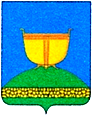 ТАТАРСТАН РЕСПУБЛИКАСЫБИЕКТАУМУНИЦИПАЛЬ РАЙОНЫ ЯМАШИРМӘ АВЫЛ ҖИРЛЕГЕ БАШЛЫГЫ422735, Татарстан Республикасы, Биектау районы,Ямаширмә авылы, Совет ур., 5№ п/пНаселенный пункт/ местоДата и время проведениясело Ямашурма18.10.2023 в 14.00Дер.Большая Елань18.10.2023 в 16.00Дер.Здоровый Ключ18.10.2023 в 17.00